		Définir un « EPINGLE en M ou MULTIBOUCLE COUDEE A 90° »Vos coordonnées  Vous désirez :     Qté Puissance :  W – Tension :  V – Charge spécifiques (Cs)  W/cm²Nature du liquide à chauffer :      Nature du blindage (si impératif)  :   - Température de travail :  °CConnexions :						                Ø du tube 										  Nombre de
										  boucle 				    Non chauffant 	    Lg boucle 							Lg A : Les raccordements :Tiges filetées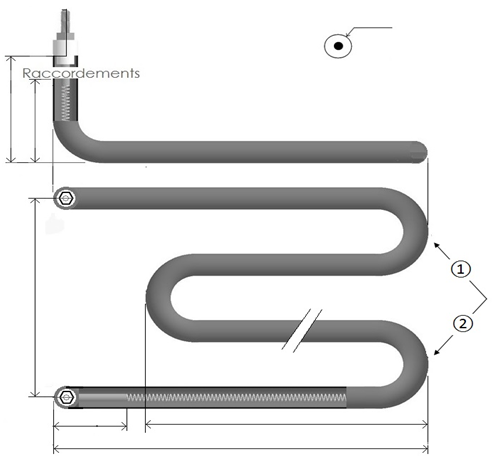 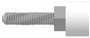  Bornes plates        à étrier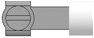  Cosses faston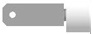  Câble haute T°      Lg 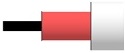  Câble étanche      Lg 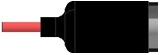                                    Haut. (H.T.) :                                             Lg P :     Manchon         Sertis     Brasé     soudé TIG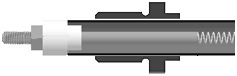                        D :       Lg P  Rondelle Ø  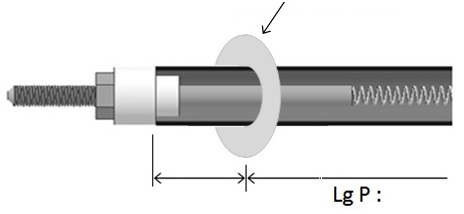                 D :         Autre 